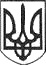 РЕШЕТИЛІВСЬКА МІСЬКА РАДАПОЛТАВСЬКОЇ ОБЛАСТІ(двадцять шоста сесія восьмого скликання)РІШЕННЯ14 жовтня 2022 року                                                                      №          - 26- VIIІ      Про надання  дозволу на виготовлення проектів землеустрою щодо відведення земельних ділянок для розміщення, будівництва, експлуатації та обслуговування будівель і споруд об’єктів передачі електричної енергіїКеруючись Конституцією України, Земельним кодексом України, законами України ,,Про місцеве самоврядування в Україні”, „Про землеустрій”, ,,Про державний земельний кадастр”, розглянувши клопотання АТ „ПОЛТАВАОБЛЕНЕРГО”, Решетилівська міська рада ВИРІШИЛА:1. Надати дозвіл АТ „ПОЛТАВАОБЛЕНЕРГО” на виготовлення проекту землеустрою щодо відведення земельної ділянки орієнтовною площею до 0,0030 га  (код КВЦПЗ 14.02) для розміщення, будівництва, експлуатації та обслуговування будівель і споруд об’єктів передачі електричної енергії під    МТП-113, що розташована  на території Решетилівської міської територіальної громади.2. Надати дозвіл АТ „ПОЛТАВАОБЛЕНЕРГО” на виготовлення проекту землеустрою щодо відведення земельної ділянки орієнтовною площею до 1,5000 га  (код КВЦПЗ 14.02) для розміщення, будівництва, експлуатації та обслуговування будівель і споруд об’єктів передачі електричної енергії під        ПС 110/35/10 кВ ,,Покровська”, що розташована  на території Решетилівської міської територіальної громади.3. Надати дозвіл АТ „ПОЛТАВАОБЛЕНЕРГО” на виготовлення проекту землеустрою щодо відведення земельної ділянки орієнтовною площею до 0,1678 га  (код КВЦПЗ 14.02) для розміщення, будівництва, експлуатації та обслуговування будівель і споруд об’єктів передачі електричної енергії під        ПС 35/10 кВ ,,Лиман”, що розташована  на території Решетилівської міської територіальної громади.4. Надати дозвіл АТ „ПОЛТАВАОБЛЕНЕРГО” на виготовлення проекту землеустрою щодо відведення земельної ділянки орієнтовною площею до 0,1867 га  (код КВЦПЗ 14.02) для розміщення, будівництва, експлуатації та обслуговування будівель і споруд об’єктів передачі електричної енергії під        ПС 35/10 кВ ,,Сухорабівка”, що розташована  на території Решетилівської міської територіальної громади.5. Надати дозвіл АТ „ПОЛТАВАОБЛЕНЕРГО” на виготовлення проекту землеустрою щодо відведення земельної ділянки орієнтовною площею до 0,1616 га  (код КВЦПЗ 14.02) для розміщення, будівництва, експлуатації та обслуговування будівель і споруд об’єктів передачі електричної енергії під        ПС 35/10 кВ ,,Піщане”, що розташована  на території Решетилівської міської територіальної громади.6. Надати дозвіл АТ „ПОЛТАВАОБЛЕНЕРГО” на виготовлення проекту землеустрою щодо відведення земельної ділянки орієнтовною площею до 0,1175 га  (код КВЦПЗ 14.02) для розміщення, будівництва, експлуатації та обслуговування будівель і споруд об’єктів передачі електричної енергії під        ПС 35/10 кВ ,,Пасічники”, що розташована  на території Решетилівської міської територіальної громади.7. Надати дозвіл АТ „ПОЛТАВАОБЛЕНЕРГО” на виготовлення проекту землеустрою щодо відведення земельної ділянки орієнтовною площею до 0,0030 га  (код КВЦПЗ 14.02) для розміщення, будівництва, експлуатації та обслуговування будівель і споруд об’єктів передачі електричної енергії під   КТП-48, що розташована  на території Решетилівської міської територіальної громади.8. Надати дозвіл АТ „ПОЛТАВАОБЛЕНЕРГО” на виготовлення проекту землеустрою щодо відведення земельної ділянки орієнтовною площею до 0,0025 га  (код КВЦПЗ 14.02) для розміщення, будівництва, експлуатації та обслуговування будівель і споруд об’єктів передачі електричної енергії під   КТП-253, що розташована  на території Решетилівської міської територіальної громади.9. Надати дозвіл АТ „ПОЛТАВАОБЛЕНЕРГО” на виготовлення проекту землеустрою щодо відведення земельної ділянки орієнтовною площею до 0,0030 га  (код КВЦПЗ 14.02) для розміщення, будівництва, експлуатації та обслуговування будівель і споруд об’єктів передачі електричної енергії під   КТП-484, що розташована  на території Решетилівської міської територіальної громади.10. Надати дозвіл АТ „ПОЛТАВАОБЛЕНЕРГО” на виготовлення проекту землеустрою щодо відведення земельної ділянки орієнтовною площею до 0,0031 га  (код КВЦПЗ 14.02) для розміщення, будівництва, експлуатації та обслуговування будівель і споруд об’єктів передачі електричної енергії під   КТП-345, що розташована  на території Решетилівської міської територіальної громади.11. Надати дозвіл АТ „ПОЛТАВАОБЛЕНЕРГО” на виготовлення проекту землеустрою щодо відведення земельної ділянки орієнтовною площею до 0,0031 га  (код КВЦПЗ 14.02) для розміщення, будівництва, експлуатації та обслуговування будівель і споруд об’єктів передачі електричної енергії під   КТП-373, що розташована  на території Решетилівської міської територіальної громади.12. Надати дозвіл АТ „ПОЛТАВАОБЛЕНЕРГО” на виготовлення проекту землеустрою щодо відведення земельної ділянки орієнтовною площею до 0,0030 га  (код КВЦПЗ 14.02) для розміщення, будівництва, експлуатації та обслуговування будівель і споруд об’єктів передачі електричної енергії під   КТП-289, що розташована  на території Решетилівської міської територіальної громади.13. Надати дозвіл АТ „ПОЛТАВАОБЛЕНЕРГО” на виготовлення проекту землеустрою щодо відведення земельної ділянки орієнтовною площею до 0,0025 га  (код КВЦПЗ 14.02) для розміщення, будівництва, експлуатації та обслуговування будівель і споруд об’єктів передачі електричної енергії під   КТП-412, що розташована  на території Решетилівської міської територіальної громади.14. Надати дозвіл АТ „ПОЛТАВАОБЛЕНЕРГО” на виготовлення проекту землеустрою щодо відведення земельної ділянки орієнтовною площею до 0,0025 га  (код КВЦПЗ 14.02) для розміщення, будівництва, експлуатації та обслуговування будівель і споруд об’єктів передачі електричної енергії під   КТП-302, що розташована  на території Решетилівської міської територіальної громади.15. Надати дозвіл АТ „ПОЛТАВАОБЛЕНЕРГО” на виготовлення проекту землеустрою щодо відведення земельної ділянки орієнтовною площею до 0,0030 га  (код КВЦПЗ 14.02) для розміщення, будівництва, експлуатації та обслуговування будівель і споруд об’єктів передачі електричної енергії під   КТП-516, що розташована  на території Решетилівської міської територіальної громади.16. Надати дозвіл АТ „ПОЛТАВАОБЛЕНЕРГО” на виготовлення проекту землеустрою щодо відведення земельної ділянки орієнтовною площею до 0,0030 га  (код КВЦПЗ 14.02) для розміщення, будівництва, експлуатації та обслуговування будівель і споруд об’єктів передачі електричної енергії під   КТП-8, що розташована  на території Решетилівської міської територіальної громади.17. Надати дозвіл АТ „ПОЛТАВАОБЛЕНЕРГО” на виготовлення проекту землеустрою щодо відведення земельної ділянки орієнтовною площею до 0,0025 га  (код КВЦПЗ 14.02) для розміщення, будівництва, експлуатації та обслуговування будівель і споруд об’єктів передачі електричної енергії під   КТП-521, що розташована  на території Решетилівської міської територіальної громади.18. Надати дозвіл АТ „ПОЛТАВАОБЛЕНЕРГО” на виготовлення проекту землеустрою щодо відведення земельної ділянки орієнтовною площею до 0,0030 га  (код КВЦПЗ 14.02) для розміщення, будівництва, експлуатації та обслуговування будівель і споруд об’єктів передачі електричної енергії під   КТП-146, що розташована  на території Решетилівської міської територіальної громади.19. Надати дозвіл АТ „ПОЛТАВАОБЛЕНЕРГО” на виготовлення проекту землеустрою щодо відведення земельної ділянки орієнтовною площею до 0,0025 га  (код КВЦПЗ 14.02) для розміщення, будівництва, експлуатації та обслуговування будівель і споруд об’єктів передачі електричної енергії під   КТП-441, що розташована  на території Решетилівської міської територіальної громади.20. Надати дозвіл АТ „ПОЛТАВАОБЛЕНЕРГО” на виготовлення проекту землеустрою щодо відведення земельної ділянки орієнтовною площею до 0,0025 га  (код КВЦПЗ 14.02) для розміщення, будівництва, експлуатації та обслуговування будівель і споруд об’єктів передачі електричної енергії під   КТП-377, що розташована  на території Решетилівської міської територіальної громади.21. Надати дозвіл АТ „ПОЛТАВАОБЛЕНЕРГО” на виготовлення проекту землеустрою щодо відведення земельної ділянки орієнтовною площею до 0,0030 га  (код КВЦПЗ 14.02) для розміщення, будівництва, експлуатації та обслуговування будівель і споруд об’єктів передачі електричної енергії під   КТП-523, що розташована  на території Решетилівської міської територіальної громади. 22. Надати дозвіл АТ „ПОЛТАВАОБЛЕНЕРГО” на виготовлення проекту землеустрою щодо відведення земельної ділянки орієнтовною площею до 0,0030 га  (код КВЦПЗ 14.02) для розміщення, будівництва, експлуатації та обслуговування будівель і споруд об’єктів передачі електричної енергії під   КТП-290, що розташована  на території Решетилівської міської територіальної громади.23. Надати дозвіл АТ „ПОЛТАВАОБЛЕНЕРГО” на виготовлення проекту землеустрою щодо відведення земельної ділянки орієнтовною площею до 0,0025 га  (код КВЦПЗ 14.02) для розміщення, будівництва, експлуатації та обслуговування будівель і споруд об’єктів передачі електричної енергії під   КТП-112, що розташована  на території Решетилівської міської територіальної громади.24. Надати дозвіл АТ „ПОЛТАВАОБЛЕНЕРГО” на виготовлення проекту землеустрою щодо відведення земельної ділянки орієнтовною площею до 0,0030 га  (код КВЦПЗ 14.02) для розміщення, будівництва, експлуатації та обслуговування будівель і споруд об’єктів передачі електричної енергії під   КТП-211, що розташована  на території Решетилівської міської територіальної громади.25. Надати дозвіл АТ „ПОЛТАВАОБЛЕНЕРГО” на виготовлення проекту землеустрою щодо відведення земельної ділянки орієнтовною площею до 0,0030 га  (код КВЦПЗ 14.02) для розміщення, будівництва, експлуатації та обслуговування будівель і споруд об’єктів передачі електричної енергії під   КТП-522, що розташована  на території Решетилівської міської територіальної громади.26. Надати дозвіл АТ „ПОЛТАВАОБЛЕНЕРГО” на виготовлення проекту землеустрою щодо відведення земельної ділянки орієнтовною площею до 0,030 га  (код КВЦПЗ 14.02) для розміщення, будівництва, експлуатації та обслуговування будівель і споруд об’єктів передачі електричної енергії під   КТП-508, що розташована  на території Решетилівської міської територіальної громади.27. Надати дозвіл АТ „ПОЛТАВАОБЛЕНЕРГО” на виготовлення проекту землеустрою щодо відведення земельної ділянки орієнтовною площею до 0,0030 га  (код КВЦПЗ 14.02) для розміщення, будівництва, експлуатації та обслуговування будівель і споруд об’єктів передачі електричної енергії під   КТП-375, що розташована  на території Решетилівської міської територіальної громади.28. Надати дозвіл АТ „ПОЛТАВАОБЛЕНЕРГО” на виготовлення проекту землеустрою щодо відведення земельної ділянки орієнтовною площею до 0,0030 га  (код КВЦПЗ 14.02) для розміщення, будівництва, експлуатації та обслуговування будівель і споруд об’єктів передачі електричної енергії під   КТП-303, що розташована  на території Решетилівської міської територіальної громади.29. Надати дозвіл АТ „ПОЛТАВАОБЛЕНЕРГО” на виготовлення проекту землеустрою щодо відведення земельної ділянки орієнтовною площею до 0,0030 га  (код КВЦПЗ 14.02) для розміщення, будівництва, експлуатації та обслуговування будівель і споруд об’єктів передачі електричної енергії під   КТП-165, що розташована  на території Решетилівської міської територіальної громади.30. Надати дозвіл АТ „ПОЛТАВАОБЛЕНЕРГО” на виготовлення проекту землеустрою щодо відведення земельної ділянки орієнтовною площею до 0,0030 га  (код КВЦПЗ 14.02) для розміщення, будівництва, експлуатації та обслуговування будівель і споруд об’єктів передачі електричної енергії під   КТП-284, що розташована  на території Решетилівської міської територіальної громади.31. Надати дозвіл АТ „ПОЛТАВАОБЛЕНЕРГО” на виготовлення проекту землеустрою щодо відведення земельної ділянки орієнтовною площею до 0,0031 га  (код КВЦПЗ 14.02) для розміщення, будівництва, експлуатації та обслуговування будівель і споруд об’єктів передачі електричної енергії під   КТП-456, що розташована  на території Решетилівської міської територіальної громади.32. Надати дозвіл АТ „ПОЛТАВАОБЛЕНЕРГО” на виготовлення проекту землеустрою щодо відведення земельної ділянки орієнтовною площею до 0,0030 га  (код КВЦПЗ 14.02) для розміщення, будівництва, експлуатації та обслуговування будівель і споруд об’єктів передачі електричної енергії під   КТП-293, що розташована  на території Решетилівської міської територіальної громади.33. Надати дозвіл АТ „ПОЛТАВАОБЛЕНЕРГО” на виготовлення проекту землеустрою щодо відведення земельної ділянки орієнтовною площею до 0,0030 га  (код КВЦПЗ 14.02) для розміщення, будівництва, експлуатації та обслуговування будівель і споруд об’єктів передачі електричної енергії під   КТП-371, що розташована  на території Решетилівської міської територіальної громади.34. Надати дозвіл АТ „ПОЛТАВАОБЛЕНЕРГО” на виготовлення проекту землеустрою щодо відведення земельної ділянки орієнтовною площею до 0,0030 га  (код КВЦПЗ 14.02) для розміщення, будівництва, експлуатації та обслуговування будівель і споруд об’єктів передачі електричної енергії під   КТП-75, що розташована  на території Решетилівської міської територіальної громади.35. Надати дозвіл АТ „ПОЛТАВАОБЛЕНЕРГО” на виготовлення проекту землеустрою щодо відведення земельної ділянки орієнтовною площею до 0,0030 га  (код КВЦПЗ 14.02) для розміщення, будівництва, експлуатації та обслуговування будівель і споруд об’єктів передачі електричної енергії під   КТП-156, що розташована  на території Решетилівської міської територіальної громади.36. Надати дозвіл АТ „ПОЛТАВАОБЛЕНЕРГО” на виготовлення проекту землеустрою щодо відведення земельної ділянки орієнтовною площею до 0,0030 га  (код КВЦПЗ 14.02) для розміщення, будівництва, експлуатації та обслуговування будівель і споруд об’єктів передачі електричної енергії під   КТП-204, що розташована  на території Решетилівської міської територіальної громади.37. Надати дозвіл АТ „ПОЛТАВАОБЛЕНЕРГО” на виготовлення проекту землеустрою щодо відведення земельної ділянки орієнтовною площею до 0,0091 га  (код КВЦПЗ 14.02) для розміщення, будівництва, експлуатації та обслуговування будівель і споруд об’єктів передачі електричної енергії під   КТП-342, що розташована  на території Решетилівської міської територіальної громади.38. Замовником робіт з виготовлення технічних документацій із землеустрою щодо інвентаризацій земельних ділянок на території Решетилівської міської ради Полтавського району Полтавської області визначити АТ ,,ПОЛТАВАОБЛЕНЕРГО”.39. Контроль за виконанням даного рішення покласти на постійну комісію з питань земельних відносин, екології, житлово-комунального господарства, архітектури, інфраструктури, комунальної власності та приватизації (Захарченко В.Г.).Міський голова 	 О.А. Дядюнова